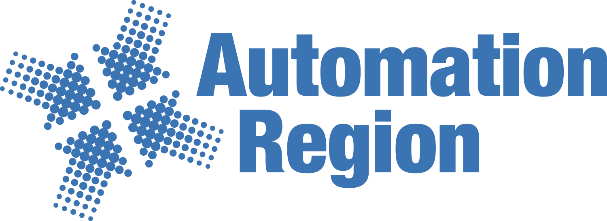 Ny processledare för Automation RegionAutomation Region har under de senaste åren etablerat sig som en viktig aktör inom den svenska automationsbranschen. Som ett naturligt steg i Automation Regions fortsatta utveckling är det nu dags för ett ledarskifte. Ny processledare i Automation Region är Catarina Berglund, idag verksamhetsledare vid Strängnäs Business Park och även ledamot i Automation Regions styrelse. Tillträdesdatum är den 1 september 2017.Automation Region, en centrumbildning vid Mälardalens högskola (MDH), fick med VINNVÄXT-finansieringen, som beviljades under år 2016, ett tydligt erkännande av initiativets betydelse för samverkan mellan industri, akademi och offentlig sektor.Catarina Berglund har följt Automation Regions utveckling på nära håll under de senaste åren, dels i sin roll som styrelseledamot, men även som tidigare anställd vid Mälardalens högskola (MDH).– Jag känner starkt för verksamheten och ser fram emot att fortsätta driva den framåt tillsammans med nya kollegor och samarbetspartner.Kontinuitet och nytändning i Automation RegionBjörn Jonsson, styrelseordförande i Automation Region, ser framtiden an med tillförsikt.– Vi i styrelsen är mycket glada över att Catarina Berglund kliver in i denna roll. Utifrån hennes långa erfarenhet i Automation Regions ledning skapas kontinuitet och stabilitet samtidigt som hela organisationen får en nytändning. Catarina Berglund är helt rätt person för att ta Automation Region till nästa nivå!Catarina Berglund efterträder Karolina Winbo som efter drygt fem år som processledare går vidare till Näringsdepartementet. Där fortsätter hon att arbeta för den svenska industrins utveckling och konkurrenskraft, men ur ett annat perspektiv.– Automation Region har nu goda förutsättningar att bygga en stark forsknings- och innovationsmiljö i den transformering som hela industrin genomgår. Det har varit en fantastisk resa och jag önskar min efterträdare och mina tidigare kollegor all lycka i det fortsatta arbetet, säger Karolina Winbo.Automation Region är en centrumbildning vid Mälardalens högskola, ett samarbetsprojekt som knyter samman företag, myndigheter, forskning och utbildning. Syftet är att stärka och synliggöra vår världsledande automationsindustri och vårt stora automations- och produktionskunnande.